National Park ExplorerEste roteiro de 12 dias começa em Los Angeles, levando os viajantes a explorar a vibrante cidade e, em seguida, embarcar em uma jornada pelo deserto até Las Vegas. A viagem inclui visitas ao Grand Canyon, Monument Valley, Canyonlands, Arches e outros parques nacionais deslumbrantes no oeste dos EUA. O itinerário também apresenta Yellowstone, Salt Lake City, Bryce Canyon e Zion antes de concluir em Las Vegas. Um mergulho profundo na beleza natural e cultural da região.VALORES EM DOLÁRES AMERICANOS POR PESSOA convertidos em REAIS ao câmbio do dia do fechamento da venda. Valores sujeitos a alterações sem aviso prévio. Disponibilidades sujeitas a confirmação. Os valores dos pacotes aqui citados não são válidos para feriados e datas comemorativas. Saídas para um mínimo de 2 passageiros viajando juntos. Reservamos o direito de corrigir possíveis erros de digitação.Importante: A classificação dos hotéis é regida pelas normas de cada país, o que pode resultar em variações em relação às categorias mencionadas anteriormente. Isso acontece porque diferentes nações possuem critérios próprios para avaliar e categorizar estabelecimentos hoteleiros, levando em conta aspectos específicos e prioridades regionais. Portanto, ao reservar, é importante estar ciente dessas variações para tomar decisões informadas sobre onde se hospedar.ITINERÁRIO DETALHADODia 01 | Los Angeles (chegada)Refeições: +++Bem-vindo a Los Angeles, a capital da indústria cinematográfica e televisiva, uma meca cultural em crescimento com mais de 300 museus e um clima sempre agradável! Após a chegada ao aeroporto, recepção e traslado ao hotel. (Check-in disponível a partir das 14:00 horas).Dia 02 | Los AngelesRefeições: Café da manhã.Nesta manhã, explore Los Angeles durante um tour pela cidade de meio dia, incluindo a famosa Hollywood Boulevard, o Teatro Chinês Grauman, o "Caminho da Fama" e a Sunset Strip. Tarde livre para relaxar no hotel.Dia 03 | Los Angeles - Las Vegas (270 mi / 435 km)Refeições: Café da manhã.Embarque no ônibus em Los Angeles, acomode-se e aproveite a paisagem enquanto viaja pelo deserto em direção ao paraíso artificial de Las Vegas. Desfrute deste resort da cidade, que oferece cassinos ininterruptos, entretenimento fabuloso, ótimos restaurantes e atrações.Dia 04 | Las Vegas - Grand Canyon (345 milhas / 555 km)Refeições: Café da manhã.Partida para uma das sete maravilhas naturais do mundo, o Grand Canyon. Sua paisagem grandiosa inspira e impressiona os sentidos por suas dimensões imensas: 227 milhas (446 km) de comprimento, até 18 milhas (29 km) de largura e mais de uma milha (1.600 m) de profundidade.Dia 05 | Grand Canyon - Monument Valley - Canyonlands - Moab (322 milhas / 515 km)Refeições: Café da manhã.Nesta manhã, continue até o Deserto Pintado e o Monument Valley, terra dos índios Navajo, uma terra encantada de buttes e torres de pedra. No caminho para Moab, tenha um vislumbre de outro maravilhoso Parque Nacional no sul de Utah: Canyonlands. Sua beleza áspera é apenas um prelúdio para a jornada do próximo dia.Dia 06 | Moab - Arches - Rock Springs (290 milhas / 462 km)Refeições: Café da manhã.Continue o passeio com mais um magnífico Parque Nacional: Arches, uma sinfonia de cores e formas criadas pelas forças da natureza. O passeio chegará a Rock Springs à tarde.Dia 07 | Rock Springs - Grand Teton - Jackson Hole (239 milhas / 382 km)Refeições: Café da manhã.Partida antecipada para uma visita ao Parque Nacional de Grand Teton, onde picos de granito pontiagudos refletem em uma miríade de lagos alpinos. Suas florestas exuberantes são o lar de antílopes, mulas, veados, esquilos e coloridas gralhas-azuis. O passeio continua até a pitoresca Jackson Hole, Wyoming, a cidade que personifica o verdadeiro Velho Oeste.Dia 08 | Jackson Hole - Yellowstone - Idaho Falls (199 milhas / 320 km)Refeições: Café da manhã.Desfrute de um dia de descoberta no primeiro parque nacional da América: Yellowstone. O parque possui características especiais, como géiseres, vulcões de lama, águias carecas e manadas de búfalos vagando livremente nas pradarias. O dia inteiro é livre para explorar essa maravilha natural e, com sorte, avistar um urso!Dia 09 | Idaho Falls - Salt Lake City (214 milhas / 344 km)Refeições: Café da manhã.Viaje para o sul até a capital do estado de Utah, Salt Lake City, anfitriã dos Jogos Olímpicos de Inverno de 2002. Visite o Temple Square, o Tabernáculo Mórmon e o Capitólio Estadual antes de chegar ao hotel.Dia 10 | Salt Lake City - Bryce (284 milhas / 454 km)Refeições: Café da manhã.Parta de Salt Lake City para Bryce Canyon. Dedique algum tempo para desfrutar da paisagem inesquecível: um intricado design de pináculos e grutas de arenito. Este parque possui uma impressionante variedade de cores e formas que desafiariam até mesmo o artista mais talentoso.Dia 11 | Bryce - Zion - Las Vegas (238 milhas / 381 km)Refeições: Café da manhã.Pela manhã, visite outro impressionante parque nacional: Zion. Os planaltos e as paisagens deslumbrantes do parque deixarão qualquer pessoa sem fôlego. Continue ao longo do Rio Virgin até o Deserto de Mojave e o estado de Nevada. Na tarde, chegue a Las Vegas, a cidade das luzes.Dia 12 | Las Vegas (partida)Refeições: Café da manhã.Café da manhã. Diária encerra-se às 11:00 horas. Em horário adequado traslado ao aeroporto para embarque em voo de seu destino. Fim dos nossos serviços.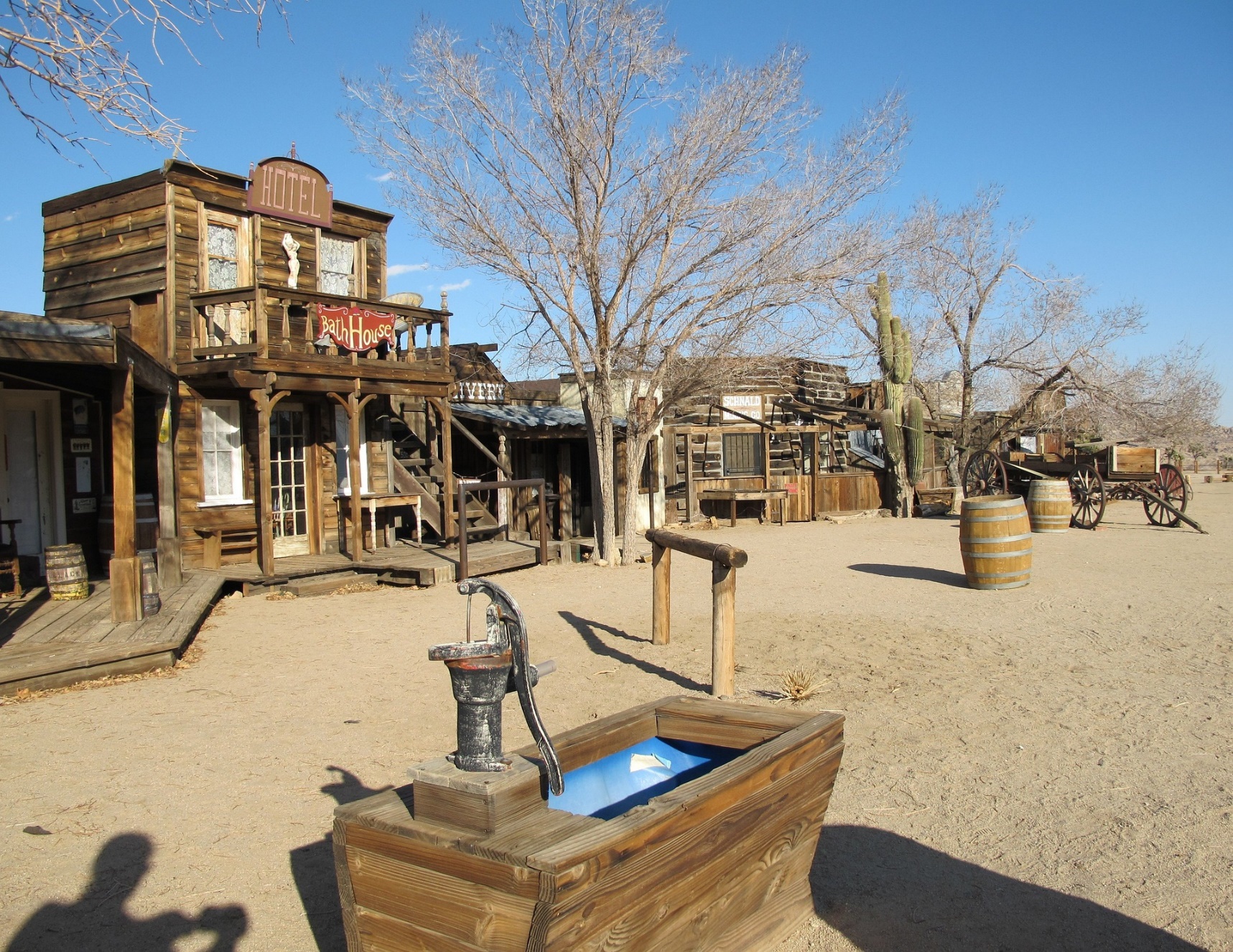 ITINERÁRIO RESUMIDOITINERÁRIO RESUMIDOITINERÁRIO RESUMIDODia 01 | Los Angeles (Chegada)Dia 05 | Grand Canyon - Monument Valley - Canyonlands - MoabDia 09 | Idaho Falls - Salt Lake CityDia 02 | Los AngelesDia 06 |  Moab - Arches - Rock SpringsDia 10 | Salt Lake City - BryceDia 03 | Los Angeles - Las VegasDia 07 | Rock Springs - Grand Teton - Jackson HoleDia 11 | Bryce - Zion - Las VegasDia 04 | Las Vegas - Grand CanyonDia 08 | Jackson Hole - Yellowstone - Idaho FallsDia 12 | Las Vegas (partida)DATAS DE SAÍDAS – 2024TOUR REGULARTOUR REGULARTOUR REGULARTOUR REGULARDATAS DE SAÍDAS – 2024CATEGORIASINGLEDUPLOTRIPLOJUN: 07 // JUL: 12 // AGO: 02,09 // SET: 06→ TURÍSTICA 3*4.1452.8692.511HOSPEDAGEM - HOTÉIS PREVISTOS OU SIMILARESHOSPEDAGEM - HOTÉIS PREVISTOS OU SIMILARESCIDADETURÍSTICALOS ANGELESHilton Los Angeles Airport 4*LAS VEGASLuxor Hotel & Casino 4*GRAND CANYONNavajoland Hotel of Tuba City 3*MOABBig Horn Lodge 3*ROCK SPRINGSQuality Inn Rock Springs 3* ou Clarion Hotel Rock Springs 3*JACKSON HOLE49er Inn & Suites 3* ou Mountain Modern 3* IDAHO FALLSComfort Inn 3*SALT LAKE CITYCrystal Inn and Suites 3*BRYCEBryce View Lodge 3* ou Grand Lodge at Brian Head 3*O PROGRAMA INCLUIO PROGRAMA NÃO INCLUIHospedagem nos hotéis mencionados ou similares em apartamento STANDARD;Café da manhã servido diariamente;Traslado aeroporto/hotel/aeroporto REGULAR com acompanhamento de motorista falando inglês;Passeios REGULARES com de guia local falando ESPANHOL (de acordo com as datas de saídas); Ingressos para os locais de visita de acordo com o programa - Monument Valley e todos os Parques Nacionais;Assistência em português 24 horas; 07 dias da semana no telefone emergencial da ATOM RESERVATIONS;CAFÉ DA MANHÃ: Dependendo das diretrizes locais de saúde em vigor no momento da viagem, algumas refeições de café da manhã podem ser oferecidas em um formato de "pegar e levar" em sacolas, através de cartões-presente da Starbucks ou podem ser omitidas.Passagem aérea internacional e voos domésticos;Cartão de assistência de viagem (seguro viagem);Gastos com refeições e bebidas não mencionadas no roteiro;Despesas com passaportes, vistos, impostos e de caráter pessoal;É costume dar gorjetas sobre passeios turísticos. Em geral, é recomendado US$ 5,00 por pessoa/dia para o guia, US$ 3,00 para o condutor e US$ 2,00 para cada bagagem que o carregador de malas levar;Qualquer item não mencionado como incluído;IMPORTANTE: Traslados entre hotel e aeroportos com motorista em inglês. Não há guia ou acompanhante em português. O Circuito se limita a uma mala de viagem e uma maleta de mão por pessoa.DOCUMENTAÇÃO NECESSÁRIAPOLÍTICA DE CANCELAMENTO ANTES DA PARTIDADocumentos Necessários: Brasileiros precisam de passaporte com validade mínima de 01 (um) ano.Para menores de 18 (dezoito) anos é obrigatória à autorização do pai e da mãe. Nos casos em que esteja viajando na companhia de apenas um dos pais é necessário autorizado por escrito do outro;Visto/Vacina - Brasileiros NECESSITAM de visto para estadia de até 90 dias (turismo e/ou negócios). Seguro de saúde de viagem: Obrigatório, e que cubra despesas médicas e emergências durante a sua estadia;o CIV (Certificado Internacional da Vacina) obrigatório;COVID-19 - verifique as informações recentes sobre as política contra a COVID-19;Até 50 dias antes da chegada sem nenhuma sobretaxa.De 49 a 35 dias       10% do valor total da reserva;De 34 a 01 dia         50% do valor total da reserva;No show                100% do valor total da reserva;IMPORTANTE: as políticas de cancelamento poderão sofrer alterações por cada rede hoteleira ou fornecedores participantes nesse roteiro.